Аннотация к программе учебного предмета«История хореографического искусства» ПО.02.УП.03.Программа учебного предмета «История хореографического искусства» ПО.02.УП.03. является составной частью предметной области «Теория и история искусств» (ПО.02.) и входит в структуру дополнительной предпрофессиональной общеобразовательной программы в области хореографического искусства «Хореографическое творчество».Программа составлена в соответствии с Федеральными государственными требованиями на основе проекта примерной программы учебного предмета «История хореографического искусства», разработанного Институтом развития образования в сфере культуры и искусства (г. Москва).Программа предназначена для обучения детей, поступивших в школу в первый класс в возрасте 6,5 лет, срок обучения по данной программе составляет 2 года (7,8 классы).Планируемые результаты освоения программы учебного предмета«История хореографического искусства»: знание основных эстетических и стилевых направлений в области хореографического искусства;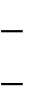 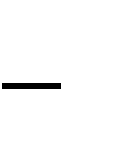 знание основных этапов развития хореографического искусства;знание истории возникновения и развития жанров хореографического искусства;  знание особенностей национальных традиций хореографического искусства;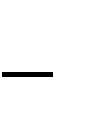 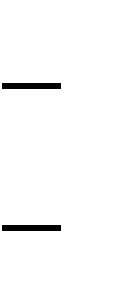 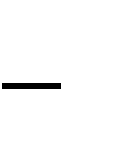 знание терминологии;знание классического и современного репертуара; знания о творчестве и поисках великих зарубежных и русскихдраматургов, режиссеров и актеров, их биографий; умение пользоваться профессиональной литературой, формирование навыков чтения специальной литературе об искусстве;навыки работы с современными технологиями для поиска необходимой информации.Структура программы учебного предмета «История хореографического искусства»:                                                                    1.Пояснительная записка.Содержание учебного предметаТребования к уровню подготовки учащихсяФормы и методы контроля, система оценокМетодическое обеспечение учебного процессаСписок литературыРазработчики: Е.Н.Васильева, преподаватель Детской школы искусств имени И.С.Баха города МосквыР.Э.Рычкова, преподаватель Орловской детской хореографической школы, кандидат педагогических наук, заслуженный работник культуры РФГлавный редактор: И.Е.Домогацкая, генеральный директор Института развития образования в сфере культуры и искусства, кандидат педагогических наукТехнический редактор: О.И.Кожурина, преподаватель Колледжа имени Гнесиных Российской академии музыки имени ГнесиныхРецензенты: Л. И. Борздых, преподаватель высшей квалификационной категории МБУ ДО «ДШИ» р. п. Степное Саратовской области